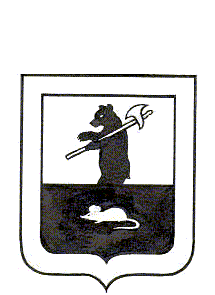 АДМИНИСТРАЦИЯ ГОРОДСКОГО ПОСЕЛЕНИЯ МЫШКИНПОСТАНОВЛЕНИЕг. Мышкин05.04.2023                                                                                                              № 66Об утверждении Плана мероприятийпо предупреждению пожаров впожароопасный период на территориигородского поселения МышкинВ соответствии с Федеральным законом от 06 октября 2003года № 131-ФЗ «Об общих принципах организации местного самоуправления в Российской  Федерации», Федеральным законом от 21 декабря 1994года  № 69-ФЗ «О пожарной безопасности», приказом Главного управления МЧС России по Ярославской области от 26 января 2016года  № 26 «Об утверждении Порядка использования открытого огня и разведении костров на землях сельскохозяйственного назначения и земель запаса»,ПОСТАНОВЛЯЕТ:Утвердить План мероприятий по предупреждению пожаров в пожароопасный период на территории городского поселения Мышкин (Приложение №1).Опубликовать настоящее постановление в газете «Волжские зори» и разместить на официальном сайте городского поселения Мышкин в информационно-телекоммуникационной сети «Интернет». Контроль за исполнением возложить на заместителя Главы Администрации городского поселения Мышкин.Настоящее постановление вступает в силу с момента подписания. Глава городскогопоселения Мышкин                                                                             А.А. КошутинаПриложение №1 К постановлению Администрации                        городского поселения Мышкинот 05.04.2023 №66ПЛАНмероприятий по предупреждению пожаров в пожароопасный период на территории городского поселения Мышкин в 2023 году№ п/пНаименование мероприятийСрок исполненияИсполнителиОтметка о выполненииПроведение заседания КЧС и ОПБ городского поселения Мышкин по организации мероприятий в пожароопасный период и составление оперативных плановдо 21.04.2023Глава городского поселения Мышкин.Ведущий специалист МУ «Управление городского хозяйства».Уточнение схем оповещения и сбора руководящего состава, сил и средств, взаимодействующих органов, информирования населенияапрельЗаместитель Главы Администрации ГП Мышкин. Ведущий специалист МУ «Управление городского хозяйства».Информированиепредседателей советаМКД, ТСЖ, ТСН о мерах пожарной безопасности, с последующим доведением информации до жильцовПостоянноВедущий специалист МУ «Управление городского хозяйства».Проверка  состояния противопожарного водоснабжения (пожарных гидрантов, водоемов)до конца апреляЗаместитель Начальника МУ «Управление городского хозяйства».Ведущий специалист МУ «Управление городского хозяйства».ПЧ-32, ГП ЯО «Северный водоканал»Организовать и провести мероприятия по выявлению бесхозяйных строений и других мест возможного проживания лиц без определенного места жительстваПостоянноВедущий специалист МУ «Управление городского хозяйства».Совместно с представителями управляющих компаний, ТСЖ, ТСН, председателями совета МКД, работниками полиции и другой общественности проводить проверки состояния подвалов, чердаков МКД на предмет их содержания в соответствии с требованиями пожарной безопасностиПостоянноЗаместитель Главы Администрации ГП Мышкин,ведущий специалист МУ «Управление городского хозяйства».В целях создания условий для тушения пожаров в начальной стадии их развития, осуществлять жесткий контроль за содержанием проездов, подъездов к зданиям и сооружениям (грейдирование дорог)ПостоянноИнженер МУ «Управление городского хозяйства».Ведущий специалист МУ «Управление городского хозяйства».Организация противопожарной пропаганды: проведение собраний, распространение листовокПостоянноВедущий специалист МУ «Управление городского хозяйства».При необходимости установка и ремонт аншлагов находящихся на территории городского поселения МышкинВ течение годаИнженер МУ «Управление городского хозяйства».Ведущий специалист МУ «Управление городского хозяйства».ПЧ-32, ГП ЯО «Северный водоканал»Обеспечение территории города наружным освещениемПостоянноНачальникМУ «Управление городского хозяйства».Заместитель Начальника МУ «Управление городского хозяйства».Осуществление разъяснительной работы среди населения через средства массовой информацииПостоянноНачальник  отдела финансов и общих вопросов Администрации ГП Мышкин.Консультант отдела финансов и общих вопросов Администрации ГП Мышкин.Осуществление мероприятий по недопущению распространения  пожаров на строения: работы по ликвидации несанкционированных свалок, уборка территории от сухой растительности, мусораПожароопасный периодНачальникМУ «Управление городского хозяйства». Инженер МУ «Управление городского хозяйства».Ведущий специалист МУ «Управление городского хозяйства».Осуществлять целенаправленные оперативно – профилактические мероприятия в отношении лиц, склонных к пиромании, совершению умышленных поджогов, не соблюдающих правила пожарной безопасности, злоупотребляющих спиртными напитками и с несовершеннолетними, замеченными в неосторожном обращении с огнемПожароопасный периодВедущий специалист МУ «Управление городского хозяйства».Отделение МВД России по Мышкинскому району.Проведение профилактических рейдов по контролю за своевременным проведением мероприятий по противопожарной защите городского поселенияПожароопасный период2 раза в неделю.Глава городского поселения Мышкин.Ведущий специалист МУ «Управление городского хозяйства».Своевременное установление особого противопожарного режима (4, 5 класс пожарной опасности в лесах)Пожароопасный периодГлава городского поселения Мышкин.Ведущий специалист МУ «Управление городского хозяйства».